AGENDA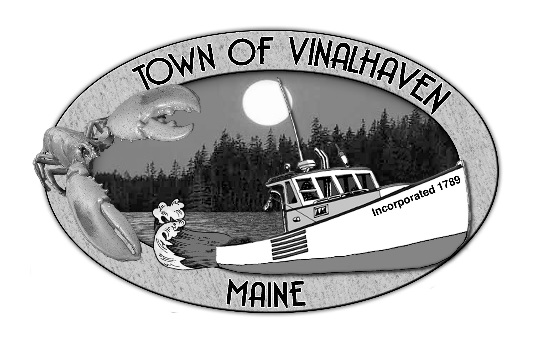 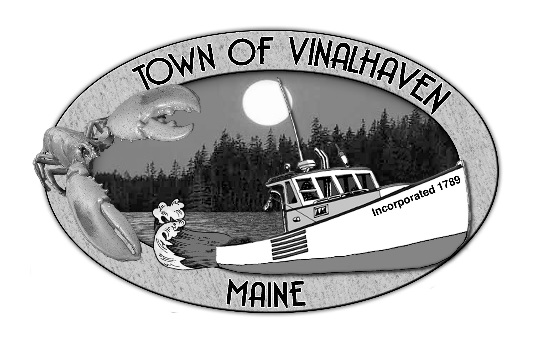 MONDAY, March 25th, 20195:30 PMTOWN OFFICERoll Call Executive Session - Executive Session pursuant to 1 M.R.S.A. § 405(6)(E) for consultation with legal counselPublic Hearing – Liquor License Application for Kelly Weiss & Amy Walsh d/b/a Dot & Millie’s LLCPublic Presentation – Penobscot Island AirMinutes – Approve the minutes from the February 26th, 2019 Meeting and the March 11th, 2019 MeetingApprove and Sign Treasurer’s Warrants # 39Approve Agenda 
Communications Community Calendar RequestSpeakers from the Floor Committee and Department Reports/AppointmentsRoad CommissionerOld BusinessTown Report Dedication & Memoriam2017 Tax Foreclosures                                                 New Business Liquor License Application for Kelly Weiss & Amy Walsh d/b/a Dot & Millie’s LLCEngineering Scope/Work OrderPW Facility  Carrying Place Bridge Transfer Station Cemetery Mowing Contract ReviewBudget WorkshopReport of Town Manager Report of MembersAdjourn 